2 postdoctoral and 2 PhD positions: Evolutionary genomics/behaviour University of Lausanne, Department of Ecology and Evolution We are looking for PhD students and postdoctorals to work on three lines of research: 1. Ant behaviour. The idea is to study the evolution of division of labour with a new system based on fiducial identification labels and video tracking. This system which automatically follow all the individuals in a colony allows quantitative studies of behaviour. 2. Ant genetics. We previously identified a supergene influencing social organization in the fire ant Solenopsis invicta. We have sequenced five closely-related species and found that the same genomic element is also responsible for variation in social organization. The aim of the project is to analyse how this large non-recombining region is evolving.3 Evolutionary genomics. We are sequencing + generating RNAseq data for queens and workers of ca. 80 ant species. These data will be available for all sorts of analyses related to social evolution and the study of the genetic basis underlying differences between castes. These positions will be funded by an ERC grant and the Swiss NSF. Other topics of research on social behaviour are also possible if they fit the research interests of our group : http://www.unil.ch/dee/page7717.html The Department of Ecology and Evolution is a well-funded and vibrant research institution, with superb facilities. http://www.unil.ch/dee/keller-groupApplications should comprise a CV, a list of publications, 1 page describing why you are interested in joining our group and contact information for three referees. Only applications with all these informations will be considered. Applications should be sent to laurent.keller@unil.ch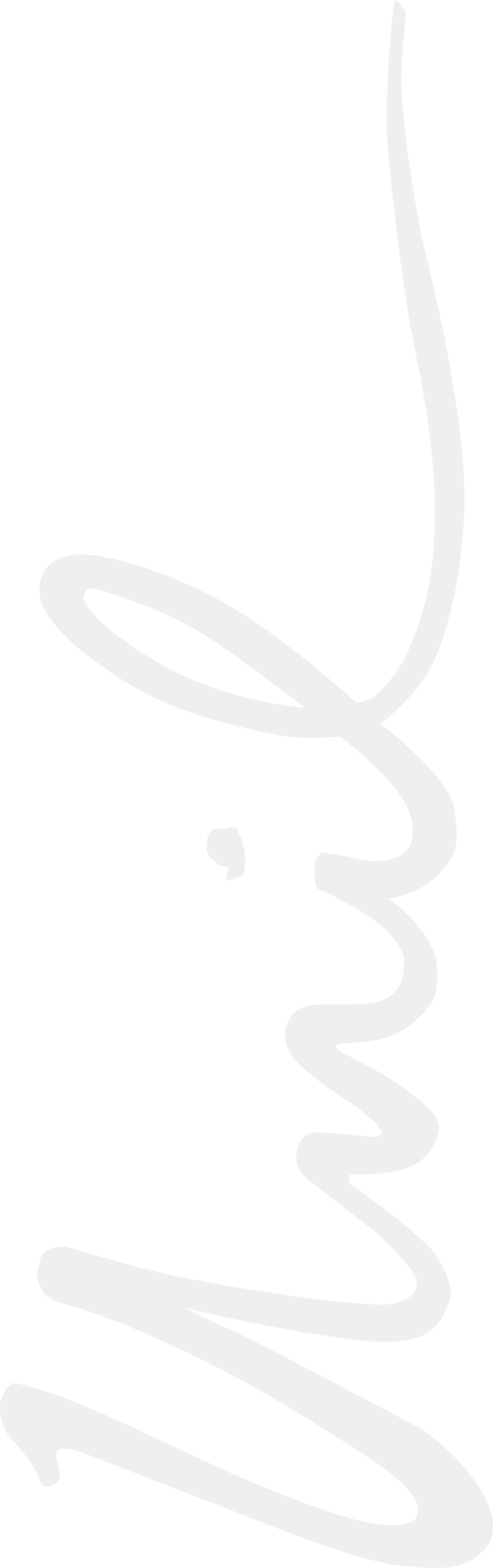 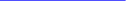 